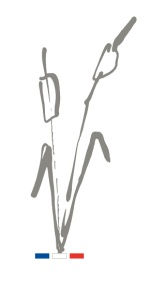 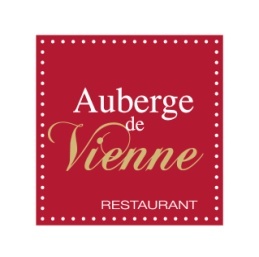 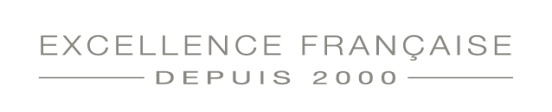 Menu Gourmand46.50 € Entrée & Poisson ou Viande & Fromage & DessertStarter & Fish Course or Meat Course & Cheese & Dessert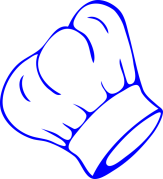 54,50 € Entrée & Poisson & Viande & Fromage & DessertStarter & Fish Course & Meat Course & Cheese & Dessert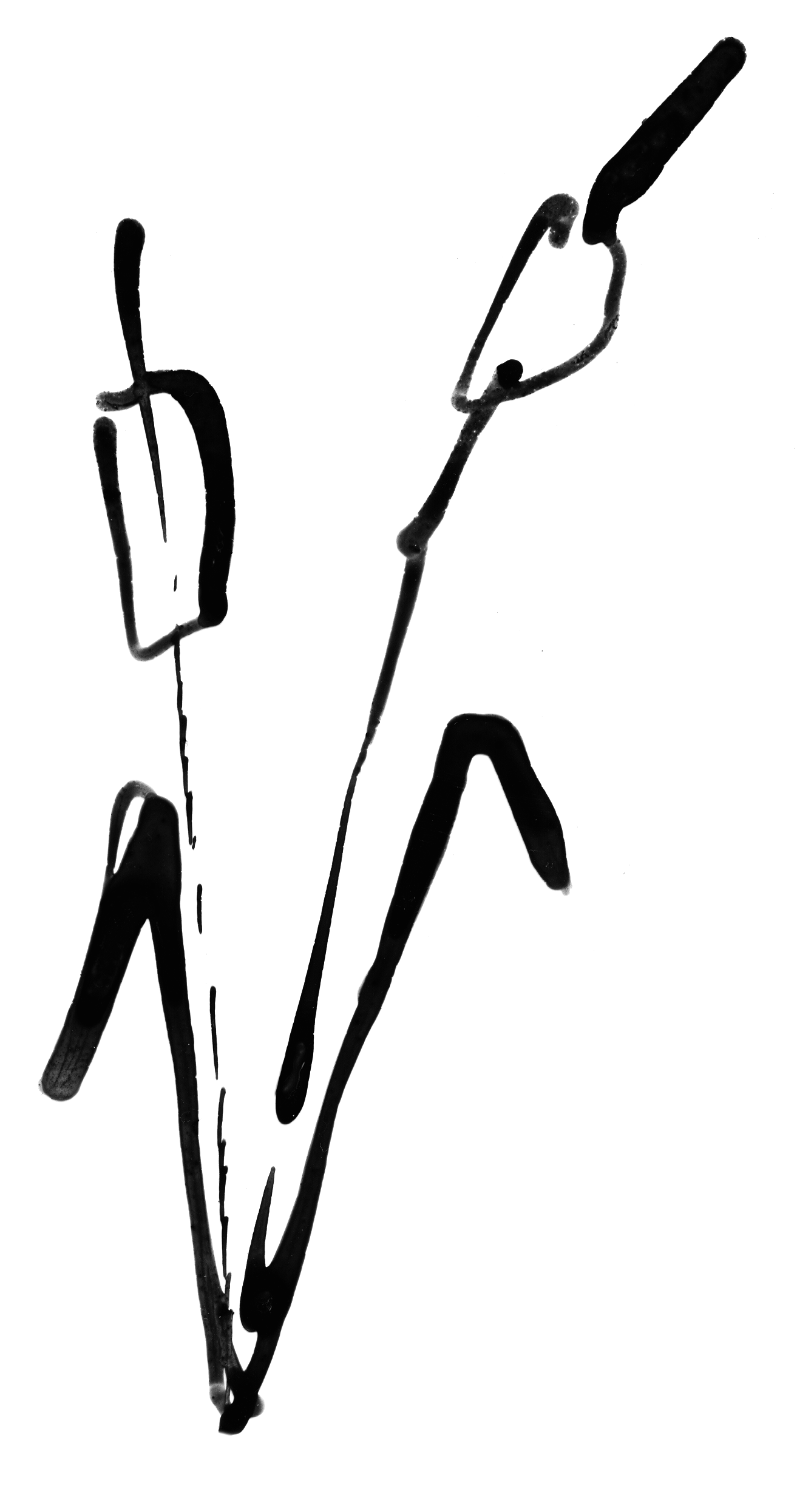 Le Carpaccio de Bœuf au Poivre de Timut et ses Deux Crème Beef Carpaccio with Timutap PepperCream Ou / OrLa Terrine de Foie Gras Cœur de MendiantThe Terrine of Foie Gras Heart of Beggar Ou / OrLes Asperges de Tigy Saumon Snacké Crème de Safran de Gâtinais Asparagus of Salmon Tigy Snacked saffron Cream Gâtinais Le Dos de Cabillaud Façon Grand-mèreGrandmother Style Cod FilletOu / OrLe Filet de Bar en Crème d’EtrillesThe Bass Fillet with Swimming Crab CreamOu / OrNoisettes d’Agneau en Crème d’Ail Noir Hazelnut lamb in Black Garlic CreamOu / OrLe Quasi de Veau Crème d’Asperges et MorillesThe Almost Veal Cream of Asparagus and Morels Le Chariot de Fromages  ou  La Palette de Sorbets de FromageCheese Trolley or Selection of Cheese SorbetsLes Desserts aux Choix à la CarteChoice of Any from la CarteTous nos prix sont service et T.V.A comprise hors boissonsAll prices included service and taxes. Drinks are not included   Avril 2019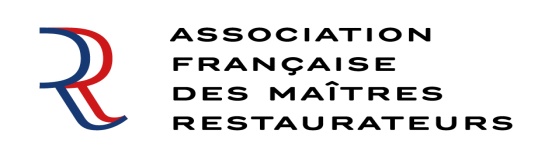 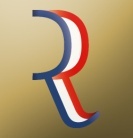 